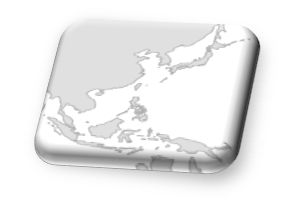 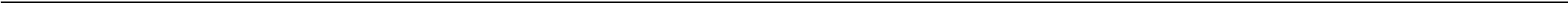 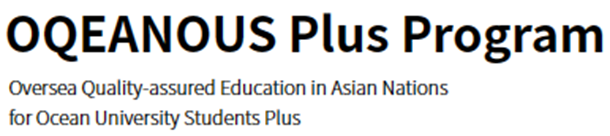 External Examiner Report FormThis form is designed to collect from external examiners the information necessary to confirm the appropriateness of student exchange program based on the standards of European Credit Transfer system (ECTS). It is intended for improving the OQEANOUS PLUS* program among Chulalongkorn University (CU), IPB University (IPB), Kasetsart University (KU), National Korea Maritime and Ocean University (KMOU), Shanghai Ocean University (SHOU), Tokyo University of Marine Science and Technology (TUMSAT), and Universiti Malaya (UM).This report will be made available on the OQEANOUS Plus dedicated website.* OQEANOUS Plus (Pronounced "Oceanus Plus") ＝ Abbreviation of "Oversea Quality-assured Education in Asian Nations for Ocean University Students Plus." Oceanus is a god of the sea in Greek mythology.The external examinerThe external examinerFirst name(s)Monica Family nameBrobakTitleHead, International OfficeTitle of current postCurrent employing institutionNord UniversityAddress for correspondencePostboks 1590, NO- Bodo, NorwayTelephone number+47 75517803Email addressMonica.brobak@nord.no1. CTSEAA Credit Conversion (IJP/DDP)1. CTSEAA Credit Conversion (IJP/DDP)Are there any concerns for Credit Conversion of the OQEANOUS Plus Program based on the CTSEAA guideline?                                              □Yes / x□NoAre there any concerns for Credit Conversion of the OQEANOUS Plus Program based on the CTSEAA guideline?                                              □Yes / x□NoIf you answered ‘Yes’, or have any concerns when compared to the standard of ECTS, please comment here and indicate any improvements you consider necessary:The credit conversion table gives a clear overview to students and staff. The ECTS operates from a common European understanding of quality in education. On graduation, the students receive a diploma supplement which is a document accompanying a European higher education diploma, providing a standardized description of the nature, level, context, content and status of the studies completed by its holder.1 CTSEAA is equivalent to 1,5 ECTS.If you answered ‘Yes’, or have any concerns when compared to the standard of ECTS, please comment here and indicate any improvements you consider necessary:The credit conversion table gives a clear overview to students and staff. The ECTS operates from a common European understanding of quality in education. On graduation, the students receive a diploma supplement which is a document accompanying a European higher education diploma, providing a standardized description of the nature, level, context, content and status of the studies completed by its holder.1 CTSEAA is equivalent to 1,5 ECTS.2. Grading Scales (IJP/DDP)2. Grading Scales (IJP/DDP)Are there any concerns for Grading Scales of the OQEANOUS Plus Program based on the CTSEAA guideline?                                                 □Yes / □NoAre there any concerns for Grading Scales of the OQEANOUS Plus Program based on the CTSEAA guideline?                                                 □Yes / □NoIf you answered ‘Yes’, or have any concerns when compared to the standard of ECTS, please comment here and indicate any improvements you consider necessary:It might be a negative for the UM student to go on exchange if the same results in the cohort of students give other students a pass, whereas the UM student fails. However, this is the scale the UM student must accept. Whether this might have a negative impact on admission to double degrees, or doctoral studies due to GPA, is not clear.If you answered ‘Yes’, or have any concerns when compared to the standard of ECTS, please comment here and indicate any improvements you consider necessary:It might be a negative for the UM student to go on exchange if the same results in the cohort of students give other students a pass, whereas the UM student fails. However, this is the scale the UM student must accept. Whether this might have a negative impact on admission to double degrees, or doctoral studies due to GPA, is not clear.OQEANOUS Plus Application form & Learning AgreementOQEANOUS Plus Application form & Learning AgreementPlease refer to the ECTS case study and comment on any improvements to the forms if necessary.No comments to the application form. No comments to the Learning agreement as it follows the Higher education learning agreement for studies.Please refer to the ECTS case study and comment on any improvements to the forms if necessary.No comments to the application form. No comments to the Learning agreement as it follows the Higher education learning agreement for studies.3. OEP (Online Exchange Program)3. OEP (Online Exchange Program)Please comment on whether the OEP content meets its objectives appropriately. Please provide us with information about similar programs at your university.The OEP`s program aims to provide the students with tools to collaborate in teams in any given topic. The program includes lectures and presentation. The OEP is offered multiple times with the same student group. It is not known if the students meet online in between the two sessions. It is not clear from the documents how the students are prepared other than that the  two days serve as an introduction to the partnership. Collaboration is dependent on communication skills, so introducing an ice-breaking event to prepare them for inter-cultural communication skills is one option. If the universities have developed COIL(collaborative online international learning) projects, there are many similar approaches that can be included in OEP. However, the COIL model lasts longer than 2 days. The idea to introduce international exposure to students to the other joint collaborative programs, through OEP is a good and logic step. It might be combined with a learning outcome, or learning experience- without allocation of credits.Please comment on whether the OEP content meets its objectives appropriately. Please provide us with information about similar programs at your university.The OEP`s program aims to provide the students with tools to collaborate in teams in any given topic. The program includes lectures and presentation. The OEP is offered multiple times with the same student group. It is not known if the students meet online in between the two sessions. It is not clear from the documents how the students are prepared other than that the  two days serve as an introduction to the partnership. Collaboration is dependent on communication skills, so introducing an ice-breaking event to prepare them for inter-cultural communication skills is one option. If the universities have developed COIL(collaborative online international learning) projects, there are many similar approaches that can be included in OEP. However, the COIL model lasts longer than 2 days. The idea to introduce international exposure to students to the other joint collaborative programs, through OEP is a good and logic step. It might be combined with a learning outcome, or learning experience- without allocation of credits.4. STP (Short Term Program)4. STP (Short Term Program)Please comment on whether the STP assessment processes comply with CTSEAA standard. Please provide us with any information about similar programs at your university.The STP is similar to blended mobility model, often supported by Erasmus+ program, but not necessarily. Blended mobility program (STP) might be part of a semester, or part of a summer school/university, or on a subject/course level. It is a separate program, but might also be a recruitment factor. The focus is on student centered learning.If the universities have developed COIL(collaborative online international learning) projects, there are many similar approaches that can be included in STP. The COIL model is more about digital teaching methodology and students` collaborating in virtual teams . The idea to introduce international exposure to students to the other joint collaborative programs, through STP and blended mobility, is a good and logic step. The STP is developed by a pathway model (student choice) which aNord is taking part in a COIL pilot project with a global partner within entrepreneurship , with start date Spring 2024. The  model and results might be of interest to OQEANOUS plus program partners. Nord is developing a summer school as part of our offers in the European University Initiative – SEA-EU in 2024. The model might be based on a blended mobility model. We will share news on www.nord.no and www.sea-eu.org.Please comment on whether the STP assessment processes comply with CTSEAA standard. Please provide us with any information about similar programs at your university.The STP is similar to blended mobility model, often supported by Erasmus+ program, but not necessarily. Blended mobility program (STP) might be part of a semester, or part of a summer school/university, or on a subject/course level. It is a separate program, but might also be a recruitment factor. The focus is on student centered learning.If the universities have developed COIL(collaborative online international learning) projects, there are many similar approaches that can be included in STP. The COIL model is more about digital teaching methodology and students` collaborating in virtual teams . The idea to introduce international exposure to students to the other joint collaborative programs, through STP and blended mobility, is a good and logic step. The STP is developed by a pathway model (student choice) which aNord is taking part in a COIL pilot project with a global partner within entrepreneurship , with start date Spring 2024. The  model and results might be of interest to OQEANOUS plus program partners. Nord is developing a summer school as part of our offers in the European University Initiative – SEA-EU in 2024. The model might be based on a blended mobility model. We will share news on www.nord.no and www.sea-eu.org.5. Course Catalogue5. Course CatalogueBased on the check list of Course Catalogue, are there any necessary information which should be added?                                                    □Yes /x □NoBased on the check list of Course Catalogue, are there any necessary information which should be added?                                                    □Yes /x □NoIf you answered ‘Yes’, or have any concerns for the discrepancy with the standard of ECTS, please comment here and indicate any improvements you consider necessary:Nord has modified the standard information in the ECTS course catalogue without deviating from the overall requirements.Please see example: https://www.nord.no/en/studies/courses/bi300f?semester=H%C3%98ST&year=2023On program level: https://www.nord.no/en/studies/study-plans/biosciences-autumn-2023If you answered ‘Yes’, or have any concerns for the discrepancy with the standard of ECTS, please comment here and indicate any improvements you consider necessary:Nord has modified the standard information in the ECTS course catalogue without deviating from the overall requirements.Please see example: https://www.nord.no/en/studies/courses/bi300f?semester=H%C3%98ST&year=2023On program level: https://www.nord.no/en/studies/study-plans/biosciences-autumn-2023Please comment on any concerns you may have about the standards of individual modules or assessments, and indicate any improvements you consider necessary: Please comment on any concerns you may have about the standards of individual modules or assessments, and indicate any improvements you consider necessary: Please comment on the appropriateness of the objectives and the assessment strategy of OQEANOUS Plus program:Please comment on the appropriateness of the objectives and the assessment strategy of OQEANOUS Plus program:6. Consortium Meeting6. Consortium MeetingPlease comment on whether the frequency and content of Consortium Meeting comply with the standard of ECTS.Please kindly provide some case studies of Erasmus+ Program Meeting. (Frequency, meeting agenda, etc.)Within the Joint program technical working group of the SEA-EU alliance, the meetings are monthly and based on the frequency indicated in the project milestones. As for meetings on a national level, the national agency holds meetings according to launching of calls (funding).Please comment on whether the frequency and content of Consortium Meeting comply with the standard of ECTS.Please kindly provide some case studies of Erasmus+ Program Meeting. (Frequency, meeting agenda, etc.)Within the Joint program technical working group of the SEA-EU alliance, the meetings are monthly and based on the frequency indicated in the project milestones. As for meetings on a national level, the national agency holds meetings according to launching of calls (funding).7. Others7. OthersPlease comment on examples of good practice or innovation that you have identified in OQEANOUS Plus Program in relation to learning, teaching, and assessment. A lot of the program costs are waived for students. This is a good incentive. Scholarships are granted based on grades (GPA?). Does that mean that the student might be admitted to the joint programs, but may not receive a scholarship due to GPA and competition?Please comment on examples of good practice or innovation that you have identified in OQEANOUS Plus Program in relation to learning, teaching, and assessment. A lot of the program costs are waived for students. This is a good incentive. Scholarships are granted based on grades (GPA?). Does that mean that the student might be admitted to the joint programs, but may not receive a scholarship due to GPA and competition?Do you utilize Digital Academic History Certificate to ECTS? Please kindly provide us with a case study of ECTS how your university is making use of student portfolios.Nationally, Norway has implemented a digital diploma registry: www.vitnemalsportalen.no/english/aboutIt has been developed in cooperation with the Erasmus+ project Emrex. The network includes international members: https://emrex.eu/members/?location=#RECSIE
https://emrex.eu/norway/ is also linked to Erasmus without papers, supporting exchange of credentials – mobility across borders. However, diplomas are still mainly paper based, but through pilot projects with the European University Initiative, there is an ambition to issue digital diplomas for candidates within the joint programs.Do you utilize Digital Academic History Certificate to ECTS? Please kindly provide us with a case study of ECTS how your university is making use of student portfolios.Nationally, Norway has implemented a digital diploma registry: www.vitnemalsportalen.no/english/aboutIt has been developed in cooperation with the Erasmus+ project Emrex. The network includes international members: https://emrex.eu/members/?location=#RECSIE
https://emrex.eu/norway/ is also linked to Erasmus without papers, supporting exchange of credentials – mobility across borders. However, diplomas are still mainly paper based, but through pilot projects with the European University Initiative, there is an ambition to issue digital diplomas for candidates within the joint programs.Do you have any suggestions to improve the quality of learning?Do you have any suggestions to improve the quality of learning?